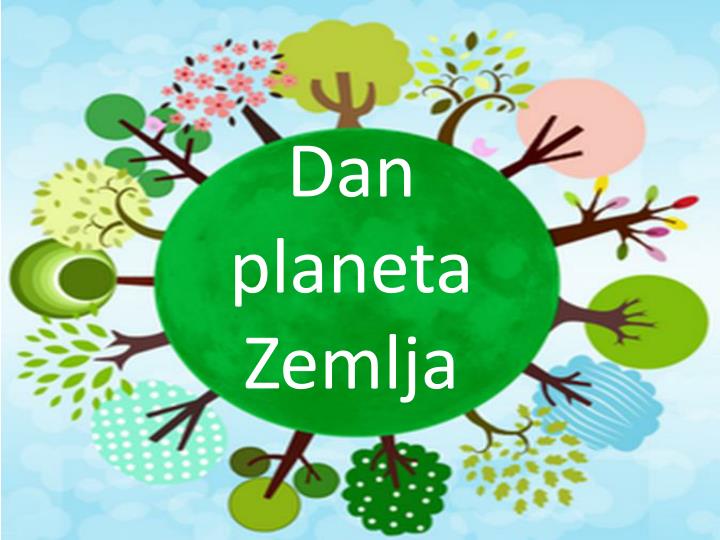 Ovo je naš dom.    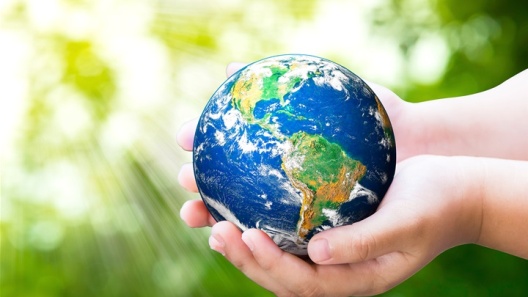 Moramo ga čuvati jer drugog doma nemamo.     Najveći smo problem mi ljudi jer zagađujemo svoj dom !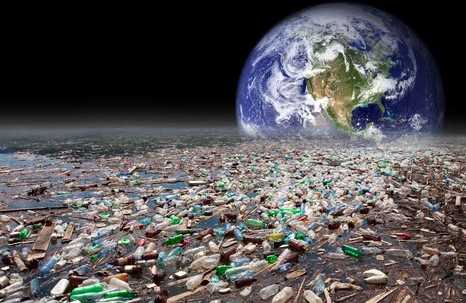 Majka Priroda nas moli za pomoć i trebamo ju poslušati.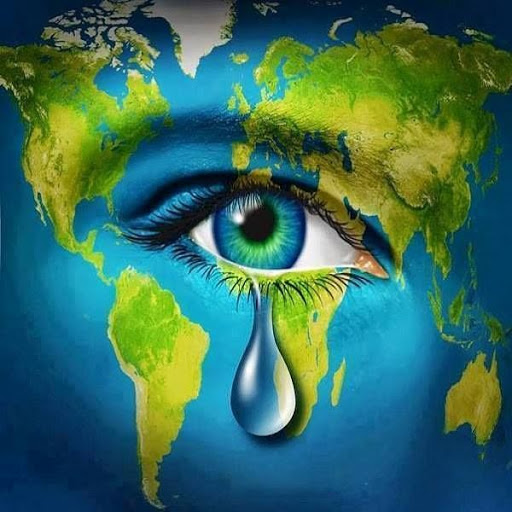 SVI ZAJEDNO JOJ MOŽEMO POMOĆI!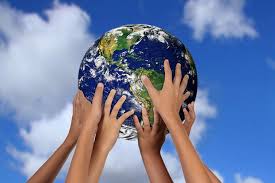 MORAMO: 1. odvajati otpad                 2. reciklirati otpad                 3. čuvati biljke i životinje                 4. zapamtiti da Majka                      Priroda uvijek ima                      zadnju riječČUVAJMO SVOJ DOM, ČUVAJMO NAŠU PLANETU ZEMLJU!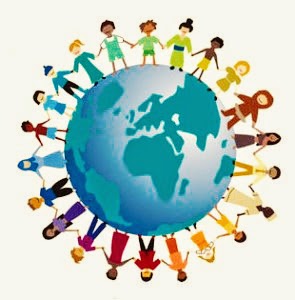 